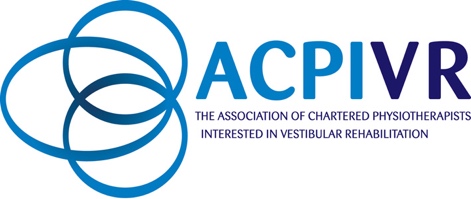 COMPETENCY TRAININGCOMPETENCY TRAINING: BPPV Examination and TreatmentCandidate Name (please print) …………………………………………Training Record:Assessors InitialsTime and DateTime and DateComplete learning needs analysis for BPPV4 hours BPPV Theory: Assessment and Treatment of BPPV1.5 hours Practical: Assessment and Treatment techniquesSelf-directed practice with patients over 6 months4 hours observation in Balance Clinic with Vestibular SpecialistPortfolio evidence: 1 Written Case Study & 4 short case reflections10-minute case presentation e.g. with mentor or colleaguesOSCE or observed clinical practice in assessment and treatment techniques for BPPV by suitably qualified mentorAssessors signature:Assessors Contact Details:Students signature:Assessors signature:Assessors Contact Details:Students signature:Competency Training: Scope of Practice- BPPV Assessment and TreatmentAssessor Initials and evidence e.g. observed, examined etc.DateTheoretical components and procedures:Understands the scope of practice to include assessment of ocular motor testing, positional testing, canal repositioning manoeuvres and falls risk.Through observed assessment and portfolio evidence the therapist should demonstrate a basic theoretical understanding of:Anatomy and physiology of the peripheral vestibular, visual and somatosensory balance systems, specifically semi-circular canals, otoliths, receptor organs and link to central and peripheral neuro-muscular, visual and movement systems.Theories of BPPVEpidemiology and prognosis of BPPVPrecautions and modifications to testsEvidence base for assessment and treatment approachesPrioritise and justify the physical assessment orderShow basic awareness of other common differential diagnoses (Vestibular and Non-Vestibular) for dizziness and balance dysfunction e.g. Stroke, PPPD, Vestibular Migraine, Orthostatic BPPV etc.Referral to specialist services:Understands the use of local criteria for referral to specialist services following examination and that the criteria may vary depending on the purpose of intervention required.Understands when to refer to onwards e.g. Neurology, Frailty, Falls, GP, ENT or ENT dressing clinic/ Specialist ENT Nurse Practitioner for further treatment of investigation e.g. wax removal or otoscopy prior to Vestibular Function Tests if necessary, MRI, Bloods etc. Equipment and environment:Understands the equipment must be clean and is able to assess it is fit for purpose.Follows appropriate infection control procedures e.g. hand washing, PPE, clean clinic spaceEnsures the area is well lit, comfortable and safe from trip hazards.Ensures comfortable and appropriate seating for patient and practitioner.Ensures the appropriate equipment used if available e.g. Frenzel goggles etc.Assessors signature:Assessors Contact Details:Students signature:Assessors signature:Assessors Contact Details:Students signature:Competency: Training- Knowledge and UnderstandingAssessors initials and evidence e.g. observedDateKnowledge and Understanding:Demonstrates relevant health and safety issues including hygiene and infection control.Demonstrates knowledge of anatomy and physiology of the outer, middle and inner ear.Demonstrates basic knowledge of BPPV.Demonstrates an awareness of the effect dizziness can have on individuals.Demonstrates and understanding of relevant specialist services locally.Demonstrates an understanding of the communication needs of individuals e.g. hearing impaired.Demonstrates an understanding of professional and medical ethics including informed consent and confidentialityDemonstrates understanding of the importance of good record keeping in line with local and professional standards.Assessors signature:Assessors Contact Details:Students signature:Assessors signature:Assessors Contact Details:Students signature:Competency Training: Skills- BPPV Examination and TreatmentAssessors initials and evidence e.g. observed DateThe practitioner is able to:Introduce self to patient and confirm ID.Explain procedure and gain consent.Washes hands and ensures patient is comfortable and in the correct position for examination.Maintains dignity and communicates with patient.Ask relevant questions about ear related symptoms e.g. onset, aggravating and easing factors, timing of symptoms (SOCRATES).Give clear instructions and information to subjects (including those with hearing impairment), ensuring they are understood for informed consent.Conduct oculomotor assessment, specifically spontaneous and gaze holding nystagmus, smooth pursuit, saccades, VOR cancellation and vergence testing.Safely and effectively perform the Positional Tests: Dix Hallpike, Side Lying Test and Roll TestInterpret effectively any observed nystagmusIdentify the appropriate management of BPPVSafely and effectively perform the Canalith Repositioning Techniques (CRT) of the Epley and BBQ Roll or GufoniRecognise alternative forms of BPPV and seek support from Vestibular colleagues to treatAdvise the patient of post CRT advice and agree appropriate reviewAssess static and dynamic balance and falls riskSafely and appropriately use outcome measures e.g. Dizziness Handicap Inventory, Timed Up and Go, x5 Sit to stand etc.Maintain and manage appropriate records Complete a risk assessment as part of POMR and SOAP notesCommunicate effectively to the patient the test procedure and treatment planCommunicate and educate the patient effectively regarding the diagnosisDocument accurately assessment findings and treatment interventionEnsure timely reporting to medical staff of outcome and interventionManage adverse incidences and complete Datix if indicatedEffectively communicate information to other professionals.Assessors signature:Assessors Contact Details:Students signature:Assessors signature:Assessors Contact Details:Students signature: